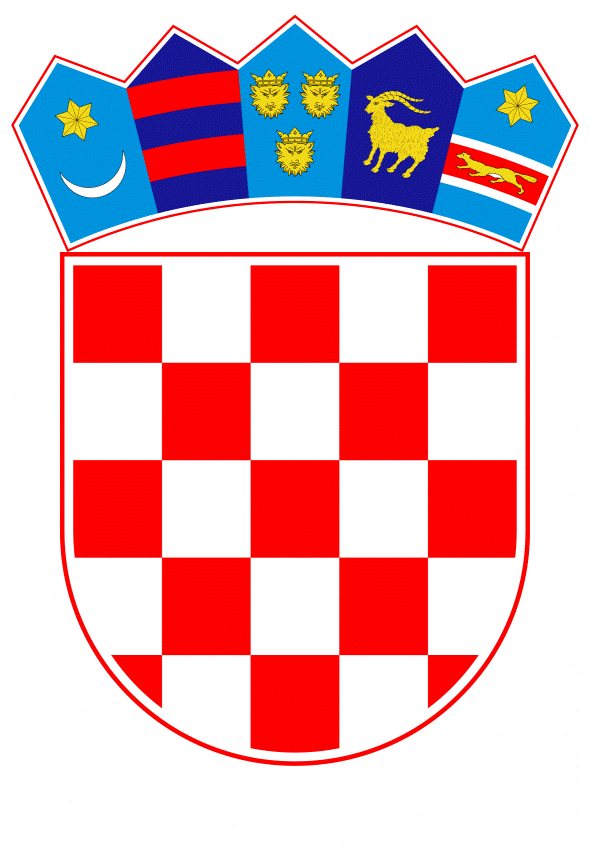 VLADA REPUBLIKE HRVATSKEZagreb, 13. travnja 2023. ____________________________________________________________________________________________________________________________________________________Predmet:	Prijedlog odluke o produljenju istražnog razdoblja u svrhu istraživanja i eksploatacije ugljikovodika na istražnom prostoru ugljikovodika „SA-07“__________________________________________________________________________Banski dvori | Trg Sv. Marka 2 | 10000 Zagreb | tel. 01 4569 222 | vlada.gov.hr									PRIJEDLOGNa temelju članka 25. stavaka 3. i 4. Zakona o istraživanju i eksploataciji ugljikovodika („Narodne novine“, br. 52/18., 52/19. i 30/21.), Vlada Republike Hrvatske je na sjednici održanoj _____________ 2023. donijela ODLUKUo produljenju istražnog razdoblja u svrhu istraživanja i eksploatacije ugljikovodika na istražnom prostoru ugljikovodika „SA-07“I.Vlada Republike Hrvatske odobrava produljenje prve istražne faze za istražni prostor ugljikovodika „SA-07“ za dodatno razdoblje od dva puta po šest mjeseci, odnosno ukupno godinu dana, do 26. ožujka 2024.II.Sukladno Odluci o izdavanju dozvole za istraživanje i eksploataciju ugljikovodika na kopnu u istražnom prostoru ugljikovodika „SA-07“ („Narodne novine“, broj 81/19.) ova Odluka izdaje se u korist ovlaštenika dozvole za istraživanje i eksploataciju ugljikovodika na kopnu u istražnom prostoru ugljikovodika „SA-07“ društvu Vermilion Zagreb Exploration d.o.o., Ulica kneza Branimira 71E, Zagreb, OIB: 29241599964.III.Produljenje roka trajanja istražnog razdoblja iz točke I. ove Odluke ne utječe na ukupno trajanje dozvole za istraživanje i eksploataciju ugljikovodika sukladno Odluci o izdavanju dozvole za istraživanje i eksploataciju ugljikovodika na kopnu u istražnom prostoru ugljikovodika „SA-07“.IV.Ova Odluka stupa na snagu danom donošenja.Klasa:		Urbroj:		Zagreb, 	PREDSJEDNIKmr. sc. Andrej  PlenkovićOBRAZLOŽENJENa temelju izdane Odluke o izdavanju dozvole za istraživanje i eksploataciju ugljikovodika na kopnu u istražnom prostoru ugljikovodika „SA-07“ („Narodne novine“, broj 81/19.; u daljnjem tekstu: Dozvola za istraživanje i eksploataciju), Vlada Republike Hrvatske zaključila je 26. ožujka 2020. Ugovor o istraživanju i podjeli eksploatacije ugljikovodika za istražni prostor ugljikovodika SA-07 (u daljnjem tekstu: Ugovor) sa trgovačkim društvom Vermilion Zagreb Exploration d.o.o., Ulica kneza Branimira 71E, Zagreb, OIB: 29241599964 (u daljnjem tekstu: Vermilion).Istražno razdoblje sukladno Ugovoru i Zakonu o istraživanju i eksploataciji ugljikovodika („Narodne novine“, br. 52/18., 52/19. i 30/21.; u daljnjem tekstu: Zakon) traje najdulje pet godina te se dijeli na dvije istražne faze, pri čemu prva istražna faza traje tri godine i počinje od datuma stupanja Ugovora na snagu, dok druga istražna faza traje dvije godine, a započinje neposredno nakon prve istražne faze. Prva istražna faza završava 26. ožujka 2023.Istražno razdoblje može se, na zahtjev investitora, 90 dana prije isteka faze, zbog opravdanih razloga, produljiti najviše dva puta tijekom trajanja, i to tako da svako produljenje može trajati najviše šest mjeseci, pri čemu produljenje po šest mjeseci može biti uzastopno ili pojedinačno.Produljenje roka trajanja istražnog razdoblja ne utječe na ukupno trajanje Dozvole za istraživanje i eksploataciju ugljikovodika koja je izdana na rok od 30 godina.Za vrijeme trajanja istražnog razdoblja sukladno članku 35. stavku 4. Zakona investitor je dužan, u svakoj istražnoj fazi, ispuniti minimalne radne obveze na koje se obvezao Ugovorom. Vermilion je snimio 3D seizmičko mjerenje na ukupnoj površini od približno 360 km2 pri čemu je akvizicija započela 13. kolovoza 2021. a završena je u ožujku 2022. Navedeno proizlazi iz činjenice što je Vermilion Ugovor potpisao 26. ožujka 2020., za vrijeme pandemije virusa COVID-19 što je utjecalo na kasniji početak izvođenja seizmičke akvizicije. Činjenica je da je neposredno prije i nakon potpisivanja ugovora doneseno niz odluka, između ostalih, o privremenoj zabrani prelaska prekograničnih prijelaza Republike Hrvatske odnosno kojima je ograničeno i kretanje unutar teritorija Republike Hrvatske radi zaštite pučanstva Republike Hrvatske od bolesti COVID-19 te je stoga kasnila i akvizicija seizmike koja je preduvjet lociranja bušotina.Vermilion nije isticao ovaj razlog jer je svjestan da je u trenutku potpisivanja Ugovora pandemija bila poznata okolnost (iako tad još nije bila na snazi odluka o zabrani prelaska prekograničnih prijelaza Republike Hrvatske), međutim ta okolnost nije bila poznata niti ju se moglo predvidjeti u vrijeme podnošenja ponude na natječaju. Prikupljeni podaci su obrađeni, te je izdvojeno sedam prospekata koji su obrađeni idejnim projektom izrade istražnih bušotina. U kolovozu su predani zahtjevi za ocjenu o potrebi procjene zahvata na okoliš (OPUO postupak) za koja su rješenja objavljena 21. ožujka 2023. te su odmah potom zatraženi lokacijski uvjeti od Ministarstva prostornoga uređenja, graditeljstva i državne imovine, za dvije bušotine. Prema izvješćima o napretku obavljenih radova, a koje Vermilion dostavlja nakon isteka svakog kvartala, Vermilion nije u cijelosti ispunio svoju minimalnu radnu obvezu prve faze na istražnom prostoru ugljikovodika „SA-07“ odnosno potrebno je izraditi još najmanje četiri istražne bušotine, a sukladno minimalnoj radnoj obvezi iz Ugovora. Imajući u vidu da je za istražno bušenje potrebno ishoditi dozvole čije izdavanje traje te je i sama izrada bušotina tehnički zahtjevna, Vermilion je sukladno članku 25. stavcima 3. i 4. Zakona te članku 5.1.1 Ugovora 15. prosinca 2022. zatražio produljenje prve faze istražnog razdoblja na istražnom prostoru ugljikovodika „SA-07“ za dodatno razdoblje od dva puta po šest mjeseci, odnosno ukupno godinu dana.S obzirom na opravdane razloge za produljenje prve istražne faze, potrebno je omogućiti Vermilionu da ispuni svoju ugovornu obvezu iz prve istražne faze zbog čega je odlučeno kao u izreci ove Odluke te je prva istražna faza na istražnom prostoru ugljikovodika „SA-07“ produljena dva puta po šest mjeseci odnosno do 26. ožujka 2024.Procjena fiskalnog učinka – ova Odluka utječe na Državni proračun Republike Hrvatske budući da se procjenjuje da će prihod u 2023. iznositi 89.577,07 eura. Navedeni prihod se odnosi na novčanu naknadu za administrativne troškove Ugovora, a koja se uvećava 4 % godišnje na temelju Uredbe o naknadi za istraživanje i eksploataciju ugljikovodika („Narodne novine“, broj 25/20.; u daljnjem tekstu: Uredba). Sukladno Uredbi, društvo Vermilion Zagreb Exploration d.o.o. plaća i novčanu naknadu za površinu odobrenog istražnog prostora, a koja se izračunava kao umnožak površine odobrenog istražnog prostora i novčane naknade za površinu odobrenog istražnog prostora u iznosu od 400,00 kuna/km², što u skladu s primjenom fiksnog tečaja konverzije od 7,53450 kuna za jedan euro prema Odluci o objavi uvođenja eura kao službene valute u Republici Hrvatskoj („Narodne novine“, broj  85/22.) iznosi 53,09 eura/km². Navedena naknada u cijelosti je prihod jedinica lokalne samouprave na čijim se površinama nalazi odobreni istražni prostor te se isti procjenjuje na 107.877,10 eura u 2023.Slijedom navedenog, predlaže se donošenje predmetne Odluke.Predlagatelj:Ministarstvo gospodarstva i održivog razvoja